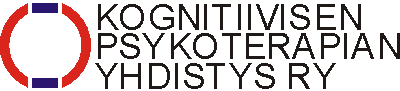 pe  16. 10. 2020 klo 16.00Paikka: Zoom-kokousLäsnä Niklas GranöNonna VanhalakkaSatu KaskiKimmo PihlajaJanne-Jukka HuopaniemiTaru JuvakkaJyrki TuulariMervi liittyi kokoukseen kohdasta 3 alkaenSusan LaitalaEsityslista Kokouksen avaus.PÄÄTÖS: Puheenjohtaja avasi kokouksen ajassa 16:03Laillisuus ja päätösvaltaisuus.PÄÄTÖS: Kokous todettiin lailliseksi ja päätösvaltaiseksi.Esityslistan hyväksyminen.PÄÄTÖS: Hyväksyttiin esityslista. Kohtaan 5.3 liittyy Luotteen tj Susan Laitala, kohta pyritään käsittelemään kokouksen alussa.Edellisen kokouksen pöytäkirjan hyväksyminen.PÄÄTÖS: Hyväksyttiin edellisen kokouksen pöytäkirja.5.   Hallinto- ja talousasiat.5.1.VuosikelloPÄÄTÖS: Käytiin läpi vuosikellon ajankohtaiset asiat ja todettiin vuosikellon päivittämistarve. Käytiin keskustelua vuosikokouksen ajankohdasta ja esitelmänpitäjästä. Päätettiin matka-apurahoista käytävän keskustelua seuraavassa kokouksessa.5.2. Excel aikaisemmista päätöksistäPÄÄTÖS: katsottiin edellisen pöytäkirjan läpikäymisen riittävän katsaukseksi aikaisemmista päätöksistä, lykätään kohdan käsittely seuraavaan kokoukseen.5.3. Alustava linjakeskustelu Kopsy ry:n ja Luote oy:n kannanotosta kansalaisaloitteeseen psykoterapiakoulutusten muuttamisesta ilmaisiksiPÄÄTÖS: Puheenjohtaja alusti kansalaisaloitteen taustoista ja tavoitteista. Keskusteltiin, mitkä psykoterapiayhdistykset ovat kannattaneet/kannattamassa aloitetta. Susan Laitala avaa, miten Luote arvioi koulutuksen muuttuvan jos koulutus maksuton. Pelkona, että koulutus yhtenäistyisi eikä erilaisia psykoterapian viitekehyksiä enää sekä että parhaiden päästessä sisään eivät käytännön tekijät pääsisi opintoihin käsiksi. Suuressa kuvassa maksuttomat opinnot hyvä asia. Kuten nyt yhdistys, miten ja kuka valvoisi koulutuksen laatua? Olisi vaadittava konsortioryhmää laadunvalvonnaksi.Nostettiin esiin, ettei maksuttomuus välttämättä parantaisi psykoterapian saavutettavuutta asiakkaille (koulutus menisi mahd. muille kuin heille, jotka haluaisivat tehdä käytännön terapiatyötä). Kannan ottaminen vaikeaa, kun ei tiedossa, mitä maksuttomuus tarkoittaisi erilaisille psykoterapiasuuntauksille ja niiden kirjolle. Kenenkään intresseissä kuitenkaan tuskin ”sulatusuunikoulutus”, sillä integratiivinen suuntaus jo olemassa. Susan Laitala nostaa esiin, että jotain kantaa olisi hyvä ottaa, jotta voisimme olla ”sanelemassa mutta-ehtoja”.Päätettiin käsitellä asiaa linjaseminaarissa. Linjaseminaarin myötä työstetään yhteinen kannanotto.6.   Tapahtuma- ja jäsenasiat. 6.1. Uudet ja eroavat jäsenet.PÄÄTÖS: Nonna Vanhalakka esitteli. Kannatusjäseniä on 40. Kannatusjäseninä on myös psykoterapeutteja, jotka voisivat myös olla varsinaisia jäseniä. Hyväksyttiin kaksi uutta varsinaista jäsentä: Petra Heikura ja Sari Moilanen. Jenni Kokko hakee ensi vuoden alusta opiskelijajäsenyyttä, hyväksyttiin.6.2. Ansioituneiden kopsyläisten muistaminenPÄÄTÖS: Ei uusia ehdotuksia.      6.3. Päivitys hallituksen jäsenten eduista ja korvauksista (Liite).	PÄÄTÖS: Käytiin läpi nykyiset jäsenedut ja -korvaukset. Keskusteltiin kuittitarkastajan roolista ja tarpeesta. Päätettiin palata etuihin ja korvauksiin seuraavassa kokouksessa.      6.4. Jäsenretriitti-tilannepäivitys	PÄÄTÖS: Keskusteltiin retriitin maksullisuudesta. Esitettiin uudelleen viime kokouksessa nostettu ajatus nimellisestä maksusta (30 e + alv). Käytiin myös yleistä keskustelua jäsenille suunnatuista tapahtumista ja palveluista. Ei muuta erityistä päätettävää/suunniteltavaa, retriitin suunnittelu jatkuu Susanin kanssa.7.     Kouluttajaverkosto- ja psykoterapeuttikoulutustyöryhmän asiat.PÄÄTÖS: Ei käsiteltäviä asioita.8.     SIG - asiat.PÄÄTÖS: Jyrki ja Satu esittelivät ajankohtaiset kehitykset. Työrukkanen marraskuussa, iso kokous tammikuussa. Paljon päätettäviä asioita.9.   Mediatyöryhmä.	9.1. Kopsyn Verkkolehti ja julkinen päätoimittajan haku-tilannepäivitys	PÄÄTÖS: Käsitellään seuraavassa kokouksessa kun tiedossa saapuneet hakemukset.      9.2. Blogit: Kimmon ehdotus blogien uudistamisesta-tilannepäivitys	PÄÄTÖS: Kimmo esitteli ajankohtaisen tilanteen, Juha Tyrniin ollaan yhteydessä teknisestä toteutuksesta. Hallituksen esittelyt lähetetään Kimmolle.10.   Muut asiat. PÄÄTÖS: Päätettiin lisätä YPI SMI- ja YSQ-mittareiden joukkoon.11.  Puheenjohtaja päätti kokouksen. PÄÄTÖS: Puheenjohtaja päätti kokouksen ajassa 17.26.